INSTRUCTIONS FOR INSTALLING GREEN’S PROGRAMS FROM USB/ CDInsert the Green’s Publishing USB into your USB port, or the CD into your CD-Rom DriveIf the files on the USB or CD do not appear automatically do the following:right-click on the Start Menu and choose “Explore” or “Open Windows Explorer”From the pane on the left, click on “Computer” or “My Computer”Locate your USB or CD-Rom Drive.  Right-click on the Drive and select “Open in new window” or “Explore”IF YOUR USB/CD WAS RECEIVED JUNE 2016 OR LATER FOLLOW THESE STEPS:Open the relevant folder on the USB/CD:WMT folder for Word Memory TestMSVT folder for Medical Symptom Validity TestNV-MSVT folder for Non-Verbal Medical Symptom Validity TestMCI folder for Memory Complaints InventoryAI folder for Advanced Interpretation ProgramRSPT folder for Road Sign Perception TestEPT folder for Emotional Perception TestLPT folder for License Plate TestFollow the INSTALLATION INSTRUCTIONS document from that folderIF YOUR CD WAS RECEIVED PRIOR TO JUNE 2016 FOLLOW THESE STEPS:WMT (Word Memory Test), AI (Advanced Interpretation)The WMT and AI should always be downloaded and installed from our website to ensure you get the latest version.  Please call us toll-free at 1-(844)-889-4538, or at +1 (236) 420-4351 for assistance, or see our document titled “How To Install Green’s Programs From Website”.MSVT (Medical Symptom Validity Test)Right-click on File 13_msvt-setup.exe.  Select Troubleshoot Compatibility.  Select Try Recommended Settings.  Click on Test The Program (or Start The Program).  This will launch the installation setup wizard.If the setup wizard is not shown, look for a little shield flashing on your taskbar at the bottom of the screen.  Click on this shield and it will ask you if you want to allow the program to install.  Select Yes.If the setup wizard is still not shown, look for this icon  on your taskbar and click on it to open the setup wizard 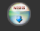 Follow through the steps of the setup wizard.  When asked for a Name & Registration Code, please call us toll-free at 1-(844)-889-4538, or at +1 (236) 420-4351 to obtain a code.  When asked for a password, choose your own password.  Make sure it is at least 5 lower case letters.  Do not use uppercase letters, numbers or symbols.  This password will be needed to open the program.  Ask us for our suggested password.Once the setup wizard closes closes return to the Compatibility Troubleshooter window and click on “Next”, then “Yes, save these settings for this program”.  Once that is done click on “Close” when it shows at the bottom.Return to the window listing the files on the Green’s Publishing disc.  Right-click on File 22_MSVT-Update-132.exe.  Select Troubleshoot Compatibility and follow the steps described above until the update setup wizard is shown.  Follow through the steps of the update setup wizard until complete.Once the update setup wizard closes return to the Compatibility Troubleshooter window and click on “Next”, then “Yes, save these settings for this program”.  Once that is done click on “Close” when it shows at the bottom.Next open the files on your C drive and go to this folder  C:\Program Files(x86)Right-click on the “Green’s MSVT” folder and click on Properties from the menu that appearsClick on the Security tab at the topClick the Edit buttonClick on “Users” from the first box.  You might have to scroll down to see it.Check the box to allow Full Control.Click on Apply.  Click Ok a couple of times to close the windowsNV-MSVT (Non-Verbal Medical Symptom Validity Test)Right-click on File 4_NVMSVT-setup.exe.  Select Troubleshoot Compatibility.  Select Try Recommended Settings.  Click on Test The Program (or Start The Program).  This will launch the installation setup wizard.If the setup wizard is not shown, look for a little shield flashing on your taskbar at the bottom of the screen.  Click on this shield and it will ask you if you want to allow the program to install.  Select Yes.If the setup wizard is still not shown, look for this icon  on your taskbar and click on it to open the setup wizard Follow through the steps of the setup wizard.  When asked for a Name & Registration Code, please call us toll-free at 1-(844)-889-4538, or at +1 (236) 420-4351 to obtain a code.  When asked for a password, choose your own password.  Make sure it is at least 5 lower case letters.  Do not use uppercase letters, numbers or symbols.  This password will be needed to open the program.  Ask us for our suggested password.  Once the setup wizard closes closes return to the Compatibility Troubleshooter window and click on “Next”, then “Yes, save these settings for this program”.  Once that is done click on “Close” when it shows at the bottom.Return to the window listing the files on the Green’s Publishing disc.  Right-click on File 5_NV-MSVT-Update-132.exe.  Select Troubleshoot Compatibility and follow the steps described above until the update setup wizard is shown.  Follow through the steps of the update setup wizard until complete.Once the update setup wizard closes return to the Compatibility Troubleshooter window and click on “Next”, then “Yes, save these settings for this program”.  Once that is done click on “Close” when it shows at the bottom. Next open the files on your C drive and go to this folder  C:\Program Files(x86)Right-click on the “Green’s NV-MSVT” folder and click on Properties from the menu that appearsClick on the Security tab at the topClick the Edit buttonClick on “Users” from the first box.  You might have to scroll down to see it.Check the box to allow Full Control.Click on Apply.  Click Ok a couple of times to close the windowsMCI (Memory Complaints Inventory)Right-click on File 16_mci-nowmt.exe.  Select Troubleshoot Compatibility.  Select Try Recommended Settings.  Click on Test The Program (or Start The Program).  This will launch the installation setup wizard.If the setup wizard is not shown, look for a little shield flashing on your taskbar at the bottom of the screen.  Click on this shield and it will ask you if you want to allow the program to install.  Select Yes.If the setup wizard is still not shown, look for this icon  on your taskbar and click on it to open the setup wizard Follow through the steps of the setup wizard.  When asked for a Name & Registration Code, please call us toll-free at 1-(844)-889-4538, or at +1 (236) 420-4351 to obtain a code.  When asked for a password, choose your own password.  Make sure it is at least 5 lower case letters.  Do not use uppercase letters, numbers or symbols.  This password will be needed to open the program.  Ask us for our suggested password.  Once the setup wizard closes closes return to the Compatibility Troubleshooter window and click on “Next”, then “Yes, save these settings for this program”.  Once that is done click on “Close” when it shows at the bottom.Return to the window listing the files on the Green’s Publishing disc.  Right-click on File 18_mci-update.exe.  Select Troubleshoot Compatibility and follow the steps described above until the update setup wizard is shown.  Follow through the steps of the update setup wizard until complete.Once the update setup wizard closes return to the Compatibility Troubleshooter window and click on “Next”, then “Yes, save these settings for this program”.  Once that is done click on “Close” when it shows at the bottom. Next open the files on your C drive and go to this folder  C:\Program Files(x86)Right-click on the “Green’s MSVT” folder and click on Properties from the menu that appearsClick on the Security tab at the topClick the Edit buttonClick on “Users” from the first box.  You might have to scroll down to see it.Check the box to allow Full Control.Click on Apply.  Click Ok a couple of times to close the windowsEPT (Emotional Perception Test), RSPT (Road Sign Perception Test), LPT (License Plate Test)These programs should always be downloaded and installed from our website to ensure you get the latest version.  Please call us toll-free at 1-(844)-889-4538, or at +1 (236) 420-4351 for assistance, or see our document titled “How To Install Green’s Programs From Website.doc”.